______________________________(Printed Name and Signature)Research AssociateUniversity of Santo Tomas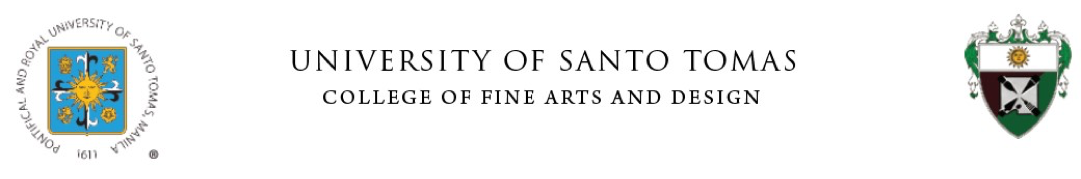 RESEARCH CENTER FOR SOCIAL SCIENCES AND EDUCATIONRm 211, TARCEspaña, Manila 1015, PHILIPPINESUniversity of Santo TomasRESEARCH CENTER FOR SOCIAL SCIENCES AND EDUCATIONRm 211, TARCEspaña, Manila 1015, PHILIPPINESUniversity of Santo TomasRESEARCH CENTER FOR SOCIAL SCIENCES AND EDUCATIONRm 211, TARCEspaña, Manila 1015, PHILIPPINESRCSSED: LNF&MIAY 2019–2020Duration of the Project: Duration of the project_Date Submitted: _____________________     (To be submitted on or before July 31, 2020)                                                                RCSSED: LNF&MIAY 2019–2020Duration of the Project: Duration of the project_Date Submitted: _____________________     (To be submitted on or before July 31, 2020)                                                                Research  Publication PlanResearch  Publication PlanResearch  Publication PlanResearch  Publication PlanResearch  Publication PlanProponent:Last NameLast NameFirst NameMiddle NameProponent:Last NameLast NameFirst NameMiddle NameDegree (State Field):Degree & FieldDegree & FieldDegree & FieldDegree & FieldAffiliationCollege/Faculty:AffiliationDepartment:AffiliationAcademic Rank:Research Interest Group (RIG):Research Interest Group (RIG):ORCID NumberORCID NumberH-index as of June 30 of the current academic year                                                                               (Google Scholar as Source)H-index as of June 30 of the current academic year                                                                               (Google Scholar as Source)Title of Completed Research Project in Previous Academic Year Title of Completed Research Project in Previous Academic Year Publication Status of Completed Research Project in Previous Academic Year  Publication Status of Completed Research Project in Previous Academic Year   Published  Under Review     Not Yet Submitted  Published  Under Review     Not Yet Submitted  Published  Under Review     Not Yet Submitted If PublishedIf Published(indicate bibliographic details- Authors, Year, Title, Journal, Volume, Issue, Page Number-Use APA (indicate bibliographic details- Authors, Year, Title, Journal, Volume, Issue, Page Number-Use APA (indicate bibliographic details- Authors, Year, Title, Journal, Volume, Issue, Page Number-Use APA PublisherPublisherImpact FactorImpact FactorScopus QuartileScopus QuartileApproved Research Project this Academic YearAbstractKeywords             If externally funded, number of planned articles to produceWord Count of Publishable Article (including references)Design Used Referencing Used  APA      AMA          MLA  APA      AMA          MLA  APA      AMA          MLA  APA      AMA          MLACandidate JournalJournal TitleCandidate JournalPublisherCandidate JournalDescription of the JournalCandidate JournalCitation Index Inclusion SSCI         AHCI       ESCI         SSCI         AHCI       ESCI         SSCI         AHCI       ESCI        Candidate JournalImpact FactorCandidate JournalScopus Rank and QuartileWord Limit  RequirementReferencing Used  APA      AMA          MLA  APA      AMA          MLA  APA      AMA          MLAPublication Option Standard Publication   Gold Open Access Publication        Standard Publication   Gold Open Access Publication        Standard Publication   Gold Open Access Publication       Date when Publishable Article is CompletedDate of Submission to  Candidate Journal*Please submit to the Center a copy of the Screenshot of the Article Submission Details provided by the journal portal or a copy of the acknowledgement letter sent by the journal Editorial Assistant one week after the submission of the articlePlease submit to the Center a copy of the Screenshot of the Article Submission Details provided by the journal portal or a copy of the acknowledgement letter sent by the journal Editorial Assistant one week after the submission of the articlePlease submit to the Center a copy of the Screenshot of the Article Submission Details provided by the journal portal or a copy of the acknowledgement letter sent by the journal Editorial Assistant one week after the submission of the articlePlease submit to the Center a copy of the Screenshot of the Article Submission Details provided by the journal portal or a copy of the acknowledgement letter sent by the journal Editorial Assistant one week after the submission of the article